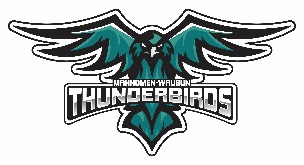 MEETING OF THE BOARD OF EDUCATIONINDEPENDENT SCHOOL DISTRICT NO. #435Wednesday, February 20, 2019Waubun Media Center6:00 PMAGENDA1. 1.0 CALL TO ORDER2.0 ROLL CALL3.0 PLEDGE OF ALLEGIANCE4.0 APPROVAL OF THE AGENDA (Action Item)5.0 REPORTS5.1 	Board Committee and Special Meeting Reports		5.1.1	Technology 		5.1.2	Indian Education		5.1.3	Transportation		5.1.4	Investment & Budget		5.1.5	Policy		5.1.6	Community Education		5.1.7	Building and Grounds		5.1.8	Joint Activities            5.2	Student Representative5.3 	Principals:     		5.3.1 Laurie Johnson       		5.3.2 Eric Martinez5.4 	Assessment & Data Coach/Grant Coordinator – 				Charlene Gilliss5.5 	Business Manager – Michelle Heisler5.6 	Superintendent – Lisa Weber5.7 	Activities Director – Paul Clark5.8 	Maintenance Director – Dan Guenther5.9 	Technology Coordinator – Travis Gary5.10 	Representatives:						 			5.10.1	Non Certified								5.10.2	Certified			5.10.3			6.0 APPROVAL OF CONSENT AGENDA 					      (Action Item)6.1 	Consider Approval of the Bills - $988,914.936.2	Consider Approval of the Minutes			6.2.1 	January 9, 2019, Regular Board 						Meeting		6.2.2	January 9, 2019, Special Board Meeting-Reorganization Meeting		6.2.3	January 31, 2019, Special Board Meeting – Resolution Application for MN 				High School Athletic Grant6.3 	Consider Approval for the Treasurer’s Report6.4 	Resignations 				6.5	Permission to Hire			6.5.1   Mahnomen Waubun Boys Head Golf Coach 	– Steve McMullen			6.5.2   Mahnomen Waubun Boys Assistant Golf Coaches – Bomber Clark 			6.5.3   Mahnomen Waubun Girls Head Golf Coach – Derek Aus                                   6.5.4   Mahnomen Waubun Girls JH Golf Coach – Paul Clark				      		6.5.5   Mahnomen Waubun Head Softball Coach – Dave Varriano			6.5.6   Mahnomen Waubun Assistant Softball Coach – Sarah Lefebvre			6.5.7   Mahnomen Waubun JH Softball Coach – Conner Guetter			6.5.8   Mahnomen Waubun Head Baseball Coach – Mark Gulseth			6.5.9   Mahnomen Waubun Assistant Baseball Coach – Dan Kohler                                  6.5.10   Mahnomen Waubun JH Baseball Coach – Kris Skersick	6.5.11   Mahnomen Waubun Girls Head Track Coach – Scott Thomas                                  6.5.12   Mahnomen Waubun Girls Assistant Varsity Track Golf Coach – Kim 					Snetsinger			          		          6.5.13    Mahnomen Waubun Girls JH Track Coach – Christine Stech		          6.5.14    Mahnomen Waubun Boys Head Track Coach – Ed Snetsinger		          6.5.15    Mahnomen Waubun Boys Assistant Track Coach – Kim Snetsinger		          6.5.16    Mahnomen Waubun Boys JH Track Coach – Brent Miller	6.6	Permission to Post	7.0 RECOGNITION:            7.1	School Board Recognition Week-(February 19-23).  Thank you to all of our board 			members for their dedication as they work hard to create a strong, efficient, caring 			successful school district.			Members		Christie Haverkamp		Board Chair		8 years			Allan Haugo			Vice Chair		14 years			John Zima			Treasurer		6 years			Derek Hoban			Clerk			Terry Dorman			Director		2 year			Vikki Bevins			Director			Nick McArthur			Director				7.2	Congratulations Sno-Daze Queen – Anna Paul & King – Will Bly	7.3	Congratulations to this year’s Sno-Daze Candidates:		7th Grade:  Connor Adams and Leah Kent		8th Grade:  Braylen Heisler and Taylor Johnson		9th Grade:  Tanner Pazdernik and Elayna Toczek		10th Grade:  Noah Schneck and Danielle Richey		11th Grade - Noah Paul and Gabby Bellanger		Program Attendants:  Logan Stech and Brittany Lefebvre		King Candidates:  Chase Dorman, Doug McArthur, and Logan Pazdernik		Queen Candidates:  Maria Fatz, Lizy Reich, and Haley Skramstad	7.4	Thanks to our coaching staff, parents/community members and our student-athletes for 			volunteering their time to coach basketball, wrestling and dance for our elementary 			students!	7.5	Congratulations to the Spelling Bee Winners:  1st place ~ Cleighton Hoban, 2nd 			place ~ Aden Hoban, 3rd place ~ Justice Alvarado and Beau Somdahl	7.6	Congratulations to the February Senior of the Month ~ Logan Pazdernik.	7.7	Congratulations to Josie Stevens for receiving the Good Student Award form 				KRJB/KRJM (Week of Jan. 28 – Feb. 1).		7.8	Thank you to Kari Swoboda for all that she does and helping all of our students on their 			journey to becoming college and career ready.8.0 Public Comment	Persons who wish to address the Board are requested to complete and submit a Public Request 	form to the Board Secretary prior to the designated meeting time. When recognized, the person 	shall identify him/herself and the group represented if any. The person shall then state the 	reason for addressing the Board and shall be limited in time at the discretion of the Board Chair. 	Patrons should not expect a response from the Board.  If appropriate the Board Chair will direct     	follow up activities. All comments must be in accordance with Board policies. Please see the 	appropriate form and sign-up sheet on the table near the door of the meeting room.9.0 Old Business (Discussion/Action)				10.0 New Business (Discussion/Action)			10.1	Approve Lane change request for Shari Qual (Action)10.2	Approve Policy #601-School District Curriculum and Instruction Goals 	(Action)		10.3	Approve Policy #603-Curriculum Development (Action)		10.4	Approve Policy #604-Instructional Curriculum (Action)		10.5	Approve Policy # 613-Granduation Requirements (Action)		10.6	Approve Policy # 614-School District Testing Plan and Procedure (Action)		10.7	Approve Policy #615-Testing Accommodations, Modifications, and 					Exemptions for IEPS, Section 504 Plans, and LLEP Students		10.8	Approve Policy #616-School District System Accountability (Action)		10.9	Approve Policy # 618-Assessment of Student Achievement (Action)		10.10	Approve Policy #619-Staff Development for Standards (Action)10.11	Approve Policy #802-Disposition of Obsolete Equipment and Material 	(Action)		10.12	Approve 5th - grade overnight field trip to the Minnesota Science Museum 				and the Minnesota State Capitol. (Action)		10.13	Approve the Annual American Indian Parent Advisory Committee 					Compliance Resolution (Action)			10.14	Approve the Revised 1st Reading of the Budget 2018-2019 (Action)		10.15	Approve revised 2019 LTFM (Action)		10.16	Approve revised Capital Plan (Action)		10.17	Approve change of summer rec. Baseball and Softball program site. (Action)		10.18	Approve change of the School Board Meeting from March 20, 2019 to March 			27, 2019 (Discussion)10.19	Approve permission to post RFP for appraisal of ISD #435 property (Action)10.20	Approve May 24, 2019, as a make-up Snow day. (Action)10.21	Approve the Region 8A individual wrestling team to stay overnight in 	Crookston on Friday, February 22, 2019, due to uncertain weather 	conditions.  (Action)									                         		                       11.0 Succeeding Meetings	11.1	Negotiations training 2/20/2019 in Thief River Falls		     	12.0 Future Considerations for School Board13.0 Adjournment